CERTIFICATE OF ORIGINALITYThis is to certify that the reported work entitled, ……………………………………………………………………………… submitted for publication in DJLIT is an original work and has not been submitted/published elsewhere. I/We further certify that proper citations to the previous reported work have been given and no data/tables/figures have been quoted verbatim from other publications without giving due acknowledgement and without the permission of the original author(s).Please note that each contributor must complete an individually signed agreement*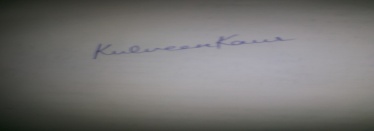 Contributor Signature: *Date: 22/11/2015*Contributor Full Name :Kulveen Kaur Ahuja *AFFLIATION (Company, Univ.): Bhai Kahn Singh Nabha Library, Punjabi University, Patiala.*MAILING ADDRESS:Assistant Librarian,  Bhai Kahn Singh Nabha Library, Punjabi University, Patiala. *WORK PHONE: 918146523123*RESIDENCE PHONE:8146523123 *E-MAIL ADDRESS: kul21smile23@gmail.com This Agreement must be on file prior to the publication of the work. If you are unable to send through  OJS, please e-mail the scanned copy of the signed certificate to djlit@desidoc.drdo.in or through post.